świętym Piotrem: Panie do kogóż pójdziemy? Ty masz słowa życia wiecznego (J 6, 68). Jednakże potrzebujemy prosić o łaskę powrotu i to łaskę coraz głębszych powrotów do Boga żywego, abyśmy nie zagubili się w swoim życiu.Czy prosisz Jezusa o łaskę powrotu do Niego, zwłaszcza tych głębszych powrotów? Co domaga się powrotu w twoim życiu do Boga żywego? Pomódl się: Jezu, dziękuję Ci za łaskę powrotów do Ciebie, zwłaszcza tych głębszych.9 lipca 2016, sobota 				        Iz 6.1-8; Ps 93,1-5; Mt 10,24-33CHODZIĆ W DUCHU ŚWIĘTYM, TO DOŚWIADCZAĆ OCZYSZCZENIAIz 6, 5-7I powiedziałem: „Biada mi! Jestem zgubiony! Wszak jestem mężem o nieczystych wargach i mieszkam pośród ludu o nieczystych wargach, a oczy moje oglądały Króla, Pana Zastępów!” Wówczas przyleciał do mnie jeden z serafinów, trzymając w ręce węgiel, który szczypcami wziął z ołtarza. Dotknął nim ust moich i rzekł: „Oto dotknęło to twoich warg, twoja wina jest zmazana, zgładzony twój grzech.”Chodzić w Duchu Świętym oznacza także wejście w proces oczyszczenia. Posługa, do której został wysłany prorok Izajasz wymaga oczyszczenia z jego grzechów. Z naszej strony potrzebny jest proces akceptacji tego czasu, ponieważ jest czas trudny i bolesny. Jest czas poznawania swoich grzechów, ran grzechowych, swoich słabości. W każdym razie nic miłego, ale jest to konieczne.Czy przyjmujesz w swoim życiu trudne i bolesne sytuacje jako czas oczyszczenia? Czy dziękujesz za te sytuacje? Pomódl się: Jezu, dziękuję Ci za mój czas oczyszczenia. Dziękuję, że pokazujesz mi prawdę o mnie.CHODZIĆ W DUCHU ŚWIĘTYM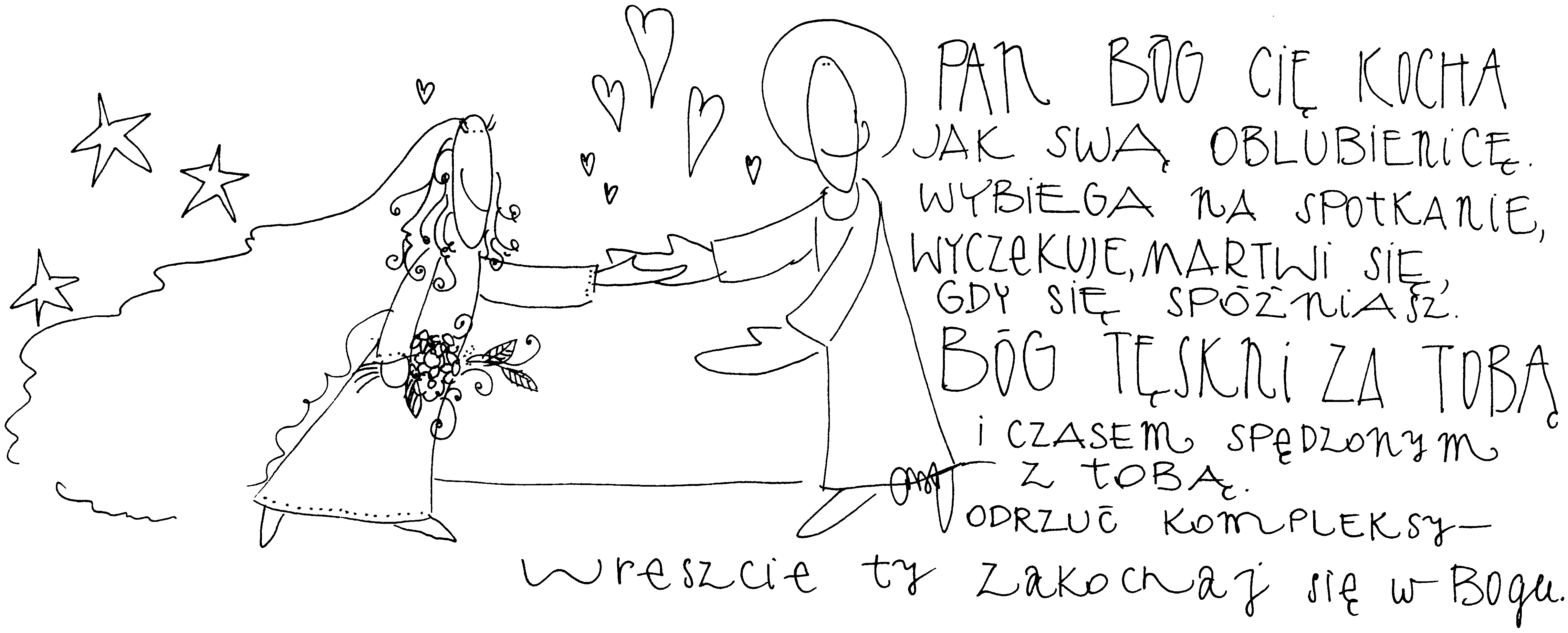 3 lipca 2016, niedziela – świętego Tomasza Apostoła Iz 66,10-14; Ps 66,1-20; Ga 6,14-18; Łk 10,1-20CHODZIĆ W DUCHU ŚWIĘTYM, TO DOŚWIADCZAĆ POKOJUIz 66, 10. 12-13Radujcie się wraz z Jerozolimą, weselcie się w niej wszyscy, co ją miłujecie! Cieszcie się z nią bardzo wy wszyscy, którzy się nad nią smuciliście. Tak bowiem mówi Pan: „Oto Ja skieruję do niej pokój jak rzekę i chwałę narodów – jak strumień wezbrany. Ich niemowlęta będą noszone na biodrach i na kolanach będą pieszczone. Jak kogoś pociesza własna matka, tak Ja was pocieszać będę; w Jerozolimie doznacie pociechy”.Każdy z nas potrzebuje pocieszenia. Każdy potrzebuje głębokiego pokoju wewnętrznego. Każdy potrzebuje doświadczać chwały Boga żywego, w której jest życie, radość i Boży entuzjazm. Każdy potrzebuje pieszczot i czułości i to wszystko obiecuje nam doświadczyć Bóg żywy.Czy wierzysz w obietnice Boże? Czy doświadczasz głębokiego wewnętrznego pokoju? Pomódl się: Jezu, dziękuję Ci za Twoje obietnice. Dziękuję za radość, pocieszenie i głęboki pokój.4 lipca 2016, poniedziałek 			   Oz 2,16-22; Ps 145,2-9; Mt 9,18-26CHODZIĆ W DUCHU ŚWIĘTYM, TO DOŚWIADCZYĆ NOWYCH ZAŚLUBINOz 2, 16-18. 21-22Zwabię oblubienicę i wyprowadzę ją na pustynię, i przemówię do jej serca. I tam odpowie Mi jak w dniu, w którym wychodziła z ziemi egipskiej. I stanie się w owym dniu – mówi Pan – że nazwie Mnie: Mąż mój, a już nie powie: Mój Baal. I poślubię cię sobie na wieki, poślubię przez sprawiedliwość i prawo, przez miłość i miłosierdzie. Poślubię cię sobie przez wierność, a poznasz Pana.Bóg żywy nie jest sztywnym kołkiem. Nie jest istotą żyjącą gdzieś poza naszą historią i światem. Bóg żywy jest kochającą osobą, która pragnie być kochana, oczekiwana i zapraszana. Bóg żywy pragnie być oblubieńcem człowieka. Bóg w Jezusie pragnie objawiać swoją czułą miłość, tylko czy my tego pragniemy i potrzebujemy?Czy pragniesz doświadczyć czułej miłości Boga żywego? Kim jest dla ciebie Bóg? Pomódl się: Jezu, dziękuję Ci, że jesteś czułą miłością. Dziękuję, że pragniesz przyjść do mnie i mnie poślubić. 5 lipca 2016, wtorek 				   Oz 8,4-13; Ps 115,3-10; Mt 9,32-37CHODZIĆ W DUCHU ŚWIĘTYM, TO DOŚWIADCZYĆ W NOWY SPOSÓB RELACJI Z BOGIEMOz 8, 4-7Synowie Izraela ustanawiali sobie królów, ale beze Mnie. Książąt mianowali – też bez mojej wiedzy. Czynili posągi ze srebra swego i złota – na własną zagładę. Odrzucam cielca twojego, Samario, gniew mój się na nich rozpala; jak długo jeszcze nie będą mogli być wolni od winy synowie Izraela? Wykonał go rzemieślnik, lecz nie jest on bogiem.Ludzie żyją tak jakby Boga nie było. Ustanawiają sobie władców, którzy się z Bogiem żywym nie liczą. Ustanawiają prawa, które zaprzeczają prawu naturalnemu. My również często żyjemy tak jakby Boga nie było. Nie konsultujemy z Nim naszych planów i podejmowanych decyzji. Nie prosimy o wsparcie i nie dziękujemy za nie. Bóg w praktyce jest nie obecny w naszym życiu.W jaki sposób Bóg żywy jest obecny w twoim życiu? Czy swoje problemy konsultujesz z Jezusem? Pomódl się: Jezu, dziękuję Ci, że pragniesz być w moim życiu. Proszę o nową relację z Tobą. 6 lipca 2016, środa 				     Oz 10,1-12; Ps 105,2-7; Mt 10,1-7CHODZIĆ W DUCHU ŚWIĘTYM, TO CZUWAĆ I DOKONYWAĆ ZMIANOz 10, 1-3Izrael był jak dorodny krzew winny, przynoszący wiele owoców; lecz gdy owoc jego się mnożył, wzrastała liczba ołtarzy; im większy dobrobyt w kraju, tym wspanialsze budowano stele. Ich serce jest obłudne, muszą pokutować!Doświadczenie Izraela – odsunięcie się od Boga w dobrobycie – dotyka bardzo wielu ludzi. Zamożność sprawia, że człowiek odchodzi od Boga żywego. Potrzebujemy czuwać, aby to co w życiu najważniejsze nie stracić przez ociężałość serca. Potrzebujemy także dokonywać świadomych zmian, aby dobra materialne nie zagłuszyły tego co najważniejsze w życiu.Czy czuwasz nad swoim sercem i czy wzrasta twoja wiara? Jakich zmian musisz dokonać w swoim życiu, aby dobra materialne służyły twojej wierze? Pomódl się: Jezu, dziękuję Ci za dar czuwania. Dziękuję za wzrastanie w wierze.7 lipca 2016, czwartek 			     Oz 11,1-9; Ps 80,2-16; Mt 10,7-15CHODZIĆ W DUCHU ŚWIĘTYM, TO DOŚWIADCZAĆ BOŻEJ MIŁOŚCIOz 11, 1-4Miłowałem Izraela, gdy jeszcze był dzieckiem, i syna swego wezwałem z Egiptu. Im bardziej ich wzywałem, tym dalej odchodzili ode Mnie, składali ofiary Baalom i bożkom palili kadzidła. A przecież Ja uczyłem chodzić Efraima, na swe ramiona ich brałem; oni zaś nie rozumieli, że przywracałem im zdrowie. Pociągnąłem ich ludzkimi więzami, a były to więzy miłości.Bóg kocha czule jak dobry Ojciec. Kto nie miał takiego ojca, trudno mu doświadczyć w sposób naturalny czułej miłości Boga Ojca. Bóg jest większy od naszych braków. Bóg Jezusa Chrystusa ma moc wskrzesić taką właśnie miłość w naszym sercu. Bóg żywy ma moc wskrzesić każde obumarłe dobro w naszym życiu.Czy doświadczyłeś czułej miłości swojego ojca? Czy prosisz o wskrzeszenie każdego dobra, które w jakiś sposób obumarło w twoim życiu. Pomódl się: Jezu, dziękuję Ci za miłość Twojego Ojca do mnie. Dziękuję za każde wskrzeszone dobro, które we mnie obumarło.8 lipca 2016, piątek 				  Oz 14,2-10; Ps 51,3-17; Mt 10,16-23CHODZIĆ W DUCHU ŚWIĘTYM, TO PROSIĆ O ŁASKĘ POWROTUOz 14, 2-4Wróć, Izraelu, do Pana, Boga twojego, upadłeś bowiem przez własną swą winę. Zabierzcie z sobą słowa i nawróćcie się do Pana! Mówcie do Niego: „Usuń cały grzech, a przyjmij to, co dobre, zamiast cielców dajemy Ci nasze wargi. Asyria nie może nas zbawić; nie chcemy już wsiadać na konie ani też mówić: nasz boże do dzieła rąk naszych. U Ciebie bowiem znajdzie litość sierota”.Człowiek jest wolny i może odejść od Boga w każdej chwili. Człowiek jest wolny i może także powrócić do Boga żywego. Łaską jest powiedzenie za 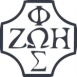 Opracowała: Jolanta Prokopiuk, korekta: Elżbieta i Grzegorz Kowalewscy,ilustracje: Marta Stańco, skład: Mariusz Stańco. Wspólnota Domowego Kościoła Ruchu Światło – Życie  „On Jest”Teksty do medytacji znajdują się na stronie: www.albertwielki.pl.Teksty do medytacji znajdują się na stronie: www.albertwielki.pl.